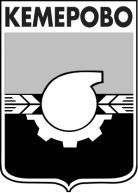 АДМИНИСТРАЦИЯ ГОРОДА КЕМЕРОВОПОСТАНОВЛЕНИЕот 24.11.2016 № 3011О внесении изменений в постановлениеадминистрации города Кемерово от 26.02.2014 № 419«Об антинаркотической комиссии города Кемерово»В целях повышения эффективности работы антинаркотической комиссии города Кемерово (далее – Комиссия), а также в связи с изменением места работы отдельных членов Комиссии 1. Внести изменения в постановление администрации города Кемерово от 26.02.2014 № 419 «Об антинаркотической комиссии города Кемерово» (далее – постановление): 1.1. В приложение №1 к постановлению:1.1.1. Пункт 4.1. изложить в следующей редакции: «4.1. Комиссия создается в составе председателя, двух заместителей председателя, секретаря и членов Комиссии».1.1.2. Пункт 4.4. изложить в следующей редакции: «4.4. Заместителями председателя Комиссии по должности являются заместитель Главы города Кемерово по социальным вопросам и представитель органа внутренних дел города Кемерово».1.1.3. Пункт 4.9.  изложить в следующей редакции: «4.9. В период временного отсутствия председателя Комиссии его полномочия исполняет один из заместителей председателя Комиссии, назначаемый председателем Комиссии». 1.2. В приложение № 2 к постановлению:1.2.1. Вывести  из  состава  Комиссии Иванова Сергея Васильевича, Карасеву Ольгу Юрьевну, Павлова Евгения Анатольевича, Пехота Валерия Михайловича, Рытенкову Ольгу Леонидовну, Черданцеву Елену Владимировну.1.2.2. Ввести в состав Комиссии, в качестве членов Комиссии:-  Бледнову Наталью Сергеевну, и.о. начальника управления культуры, спорта и молодежной политики администрации города Кемерово;-  Дашковскую Наталью Юрьевну, начальника управления образования администрации города Кемерово;- Сибиль Кирилла Валерьевича,  депутата Кемеровского городского Совета народных депутатов по избирательному округу № 16 (по согласованию);- Корелину Наталью Семеновну, начальника управления социальной защиты населения администрации города Кемерово;- Щепинова Константина Петровича, начальника территориального отдела Управления Роспотребнадзора по Кемеровской области в городе   Кемерово (по согласованию).1.2.3. Читать в новой редакции должности в Комиссии:- «Председатель комиссии:Середюк Илья Владимирович - Глава города Кемерово»;- «Заместители председателя комиссии:Коваленко Олег Владимирович – заместитель Главы города по социальным вопросамБолдаев Александр Андреевич - начальник отдела по контролю за оборотом наркотиков Управления МВД России по г.Кемерово (по согласованию)»;- «Малин Михаил Васильевич - депутат Кемеровского городского Совета народных депутатов по избирательному округу №8 (по согласованию)»;- «Яцута Инна Валентиновна - заместитель начальника отдела межведомственного взаимодействия в сфере профилактики и контроля за легальным оборотом наркотиков Управления по контролю за оборотом наркотиков ГУ МВД России по Кемеровской области (по согласованию)».2. Комитету по работе со средствами массовой информации                  (Е.А. Дубкова) опубликовать настоящее постановление в газете «Кемерово» и разместить на официальном сайте администрации города Кемерово в информационно-телекоммуникационной сети «Интернет».3. Контроль за исполнением настоящего постановления возложить на заместителя Главы города по социальным вопросам О.В. Коваленко.Глава города                                                                                        И.В. Середюк